2019.11.13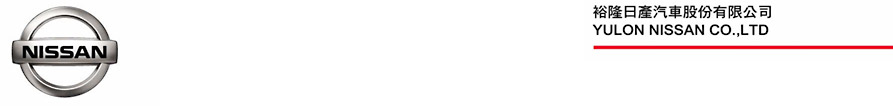 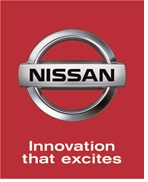 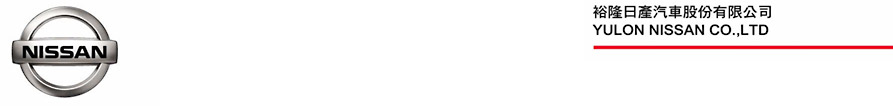 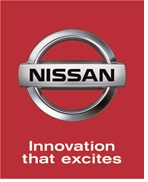 NISSAN感心服務再升級 LEAF車主專屬展間免費充電建設便利充電環境 貼心提供24小時免費緊急充電服務全球電動車銷售冠軍NISSAN LEAF以滿足家庭日常需求為設計理念，採用日產自主研發的40kWh鋰電池，最長行駛距離可達311公里(註1)，行車安全部份則搭載NISSAN INTELLIGENT MOBILITY智行科技，提供車主完整無憂的安全保護，以及不同以往的電動車駕馭樂趣，完美詮釋「技術日產 智行未來」品牌內涵。裕隆日產汽車為提供車主更完整的充電體驗，預計2019年底前將完成全台共4座符合CHAdeMO標準的快速充電設備(註2)，同時，消費者凡入主全新NISSAN LEAF，即贈送價值新台幣5萬元AC交流家用充電設備(註3)。NISSAN感心服務再升級，自即日起至2020年底，全台9間NISSAN LEAF專屬展間充電樁及未來新增的4座快速充電設備，皆可提供車主免費充電外，更提供NISSAN LEAF車主專屬24小時免費緊急充電服務(註4)，讓車主更無後顧之憂，一同啟動零碳環保新生活。全台共4座快速充電設備 輕鬆延續行駛里程	全新NISSAN LEAF滿足全家人的使用需求，搭載日產自主研發的40kWh鋰電池，最長行駛距離可達311公里，滿足車主日常使用。裕隆日產為提供車主更完整的充電體驗，預計在2019年底前，於北、中、南部建置共4座符合CHAdeMO標準的快速充電設備，只需40分鐘便能將電池充至80%電量，讓車主可以輕鬆延續行駛里程，享受長途旅遊樂趣。免費緊急充電服務 貼心設想車主行駛需求 裕隆日產貼心設想車主需求，特別提供NISSAN LEAF車主專屬安心服務，凡於2019年底前訂車並完成領牌程序的車主，即可享有24小時免費緊急充電服務，當車輛臨時沒電，可免費拖吊至距離最近的NISSAN LEAF專屬服務據點，提供免費充電服務。若免費緊急充電服務發生在服務據點營業時間內(註5)，裕隆日產更貼心提供單日免費代步車服務(註6)，由NISSAN經銷商業代協助將代步車開給車主，讓車主能以代步車繼續完成旅程。敬邀體驗安心無虞純電動車 一同駕馭未來　　裕隆日產汽車為提供車主更完整的充電體驗，預計2019年底前將完成全台共4座符合CHAdeMO標準的快速充電設備，同時，消費者凡入主全新NISSAN LEAF，即贈送價值新台幣5萬元AC交流家用充電設備。NISSAN感心服務再升級，自即日起至2020年底，全台9間NISSAN LEAF專屬展間充電樁及未來新增的4座快速充電設備，皆可提供車主免費充電外，更提供NISSAN LEAF車主專屬24小時免費緊急充電服務(同註4)。裕隆日產誠摯邀請全台消費者親臨全國NISSAN LEAF專屬展間，體驗跨世代電動車全新NISSAN LEAF，一同駕馭未來。詳情請洽全國NISSAN LEAF專屬展間或NISSAN官網 http://www.nissan.com.tw/。註1：最長行駛距離採NEDC規範測試結果，會因路面、交通情況、溫度、負重等多種因素影響電池的效率、容量而改變實際行駛距離。註2：NISSAN LEAF適用的DC直流充電規格為日規CHAdeMO標準。快速充電設備建置地點分別為元隆北中壢營業所、裕民五權西營業所、匯聯斗南營業所及裕昌一心營業所，預計2019年底前陸續完成建置。註3：AC交流家用充電設備由裕電能源(股)公司提供產品/安裝及售後服務(含標準安裝)。註4：免費緊急充電服務限於2019年12月31日前訂車並完成領牌程序之NISSAN LEAF車主，自領牌日起計算1年內提供免費緊急充電服務，限拖吊至距離最近的電動車專屬服務據點(全省共23個服務據點)，詳細地點請參考NISSAN官網http://www.nissan.com.tw/。註5：電動車專屬服務據點營業時間為上午9點至下午6點，春節期間據點營業時間將有所更動，以據點公告營業時間為準。註6：單日免費代步車服務以業代交付車輛時間計算24小時，代步車提供NISSAN 1.6L以上車型(視NISSAN服務據點當時可供使用代步車，不得指定車型)，超過單日需支付經銷商代步車租車費用(租車費用單日約新台幣1,200元)。# # #聯絡方式：裕隆日產汽車股份有限公司公關室媒體專線：0800-371-171公司網站：www.nissan.com.tw